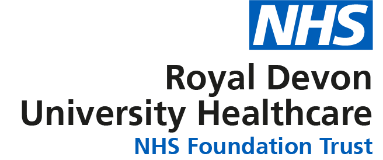 .JOB DETAILS JOB DETAILS Job Title Biomedical ScientistReports to Senior Biomedical ScientistBand AFC Pay scale 5National Job Profile usedBiomedical Scientist SpecialistDepartment/Directorate Microbiology/ Diagnostics/Specialist ServicesJOB PURPOSE JOB PURPOSE To be an efficient and flexible member of the RDUH Foundation Trust Microbiology Scientific team, providing a consistently high quality and professional service to all users of service.Biomedical Scientists (BMS) are an integral part of the laboratory team responsible for the diagnosis of infection and disease processes by the application of latest scientific knowledge, coupled with the most up to date scientific methods and use of traditional methods where required. BMS carry out, and interpret the results of, laboratory tests on biomedical samples that will aid clinical staff in the diagnosis of illness and evaluate the effectiveness of treatment. Further professional development, if desired will include working towards the Specialist IBMS Portfolio in Medical Microbiology. Participate in the Departmental Out-of-Hours shift and on-call services as an autonomous practitioner. The post holder will be working flexibly across seven days to support the Trust providing a 24 hour service.To be an efficient and flexible member of the RDUH Foundation Trust Microbiology Scientific team, providing a consistently high quality and professional service to all users of service.Biomedical Scientists (BMS) are an integral part of the laboratory team responsible for the diagnosis of infection and disease processes by the application of latest scientific knowledge, coupled with the most up to date scientific methods and use of traditional methods where required. BMS carry out, and interpret the results of, laboratory tests on biomedical samples that will aid clinical staff in the diagnosis of illness and evaluate the effectiveness of treatment. Further professional development, if desired will include working towards the Specialist IBMS Portfolio in Medical Microbiology. Participate in the Departmental Out-of-Hours shift and on-call services as an autonomous practitioner. The post holder will be working flexibly across seven days to support the Trust providing a 24 hour service.KEY WORKING RELATIONSHIPS Post holder will liaise with colleagues within the Department and with users of the service both within and outside the Trust. Communications will be with the following grades of staffMedical staffBiomedical scientistsBiomedical Support workersClerical staffOther healthcare professionalsThe Department of Microbiology provides a comprehensive Microbiology service to the RDUH Trust and local CCG’s. Virology services are provided to North Devon Healthcare Trust and South Devon NHS Foundation trust. The department provides a comprehensive diagnostic bacteriology, mycology, serology/virology and molecular microbiology service and processes in excess of 600,000 specimens per annum.  The Department complies with all aspects of the standards for UKAS ISO 15189 and is committed to maintaining full accreditation through these standards.  The post holder will work across all departments. Post holder will liaise with colleagues within the Department and with users of the service both within and outside the Trust. Communications will be with the following grades of staffMedical staffBiomedical scientistsBiomedical Support workersClerical staffOther healthcare professionalsThe Department of Microbiology provides a comprehensive Microbiology service to the RDUH Trust and local CCG’s. Virology services are provided to North Devon Healthcare Trust and South Devon NHS Foundation trust. The department provides a comprehensive diagnostic bacteriology, mycology, serology/virology and molecular microbiology service and processes in excess of 600,000 specimens per annum.  The Department complies with all aspects of the standards for UKAS ISO 15189 and is committed to maintaining full accreditation through these standards.  The post holder will work across all departments. Organisational CHART Organisational CHART KEY RESULT AREAS/PRINCIPAL DUTIES AND RESPONSIBILITIES To undertake all aspects of Microbiology Testing.To be competent in all relevant methodologies used in the investigation for evidence of bacterial and viral infectionTo apply up to date knowledge of Microbiology in undertaking testing of patient samples and in the interpretation of resultsTo supervise new / trainee members of BMS or support staff as requiredParticipate in the Departmental Out-of-Hours shift and on-call services as an autonomous practitioner.The post holder will be working flexibly across seven days to support the Trust providing a 24-hour service.COMMUNICATION/RELATIONSHIP SKILLS To demonstrate politeness, courtesy and sensitivity in dealing with patients, service users, and colleagues, maintaining good customer relations.Contribute to sharing good laboratory practice within the department and Trust wideTo promote a positive image of the Trust at all times.To work cohesively with all members of the department team in ensuring that the very best services are provided at all times.Answer telephone enquiries regarding results to users of the serviceCommunicate any difficulties, problems, accidents or incidents affecting the department to a section leader /manager promptlyANALYTICAL/JUDGEMENTAL SKILLSPerform Molecular tests for the determination of microbial infections.Microscopic examination of specimens to determine presence and identity of Microbial pathogens and associated markers such as cell counts.Culture of samples on a wide range of plated and liquid media for growth of microbial pathogensReading and interpretation of culture plates for presence of bacterial / fungal pathogens in all sample types received.Determination of antimicrobial susceptibilities.Confirmatory tests for organism identity/ decision making for sending isolates to reference laboratories.Maintenance of aseptic technique at all timesPrioritization of work according to urgencyQuality assurance of mediaAccurate use of pipettesUse of fluorescence microscopyUse of automation for isolation, identification, susceptibility testing for microbial pathogensUse of manual and automated serological methodologies for determination of microbial infections in patient samplesUndertaking routine equipment maintenance, trouble-shooting any problems and organisation of servicing/ repair Work at Containment Levels 2 and 3. Ensure staff in Containment level 3 are adequately trained to do this. Work with high risk samples and ensure staff in section are adequately trained to do this. Use laboratory information system for reporting of results including results authorisation.Ensure stock levels of consumable items are adequate for laboratory operation Liaise with other healthcare professionals both within and outside of the Trust for advice on technical aspects of patient resultsTo undertake audits as required and complete corrective actions as appropriateTo maintain competence in relevant aspects of the laboratory quality management system and ISO 15189 quality standardPLANNING/ORGANISATIONAL/TRAINING SKILLSLiaise with users of the service to provide excellent microbiology service.Maintain Registration with HCPC.Use CPD to maintain high level of competence in the field of Microbiology.Participate in Training and attend meetings to update skills.To assist in the delivery of registration portfolio’s to BMS staff.Participate in all mandatory training e.g. Fire, Manual Handling, Infection Control, DiversityPHYSICAL SKILLS Load samples and reagents onto analysers in the Microbiology laboratory as required.Maintain, calibrate and decontaminate automation as required.PATIENT/CLIENT CARE Limited patient contact due to being laboratory based.POLICY/SERVICE DEVELOPMENT To aid with the writing, reviewing and updating SOP’s and other laboratory documentation.Be able to assist with verification / validation work and complete all relevant documentation.FINANCIAL/PHYSICAL RESOURCES Preparation of laboratory chemicals and reagents.Assist in maintaining stock levels within your current work section.Responsible for the maintenance and calibration of equipment.HUMAN RESOURCES Supervision and training of staff in section on tasks appropriate to grade.To participate in staff recruitment.Be familiar with all core Trust policies such as sickness reporting, annual leave requesting, and health and safety.Be familiar with the Health and Safety policies of the Trust and the department and ensure that they are followed to maintain a safe working environment for all employees and visitors.INFORMATION RESOURCES Undertake relevant training to become competent to use Beaker (EPIC) LIMS system.Be able to fully use the electronic Quality Management system.To have an active email account.RESEARCH AND DEVELOPMENT Potential involvement in processing samples for clinical trials.FREEDOM TO ACT Required to act independently within appropriate clinical/professional guidelines and refer to their manager or senior member of staff when necessary.OTHER RESPONSIBILITIES To take part in regular performance appraisal.To undertake any training required in order to maintain competency including mandatory training, e.g. Manual Handling.To contribute to and work within a safe working environment.The post holder is expected to comply with Trust Infection Control Policies and conduct him/herself at all times in such a manner as to minimise the risk of healthcare associated infection.As an employee of the Trust, it is a contractual duty that you abide by any relevant code of professional conduct and/or practice applicable to you.  A breach of this requirement may result in action being taken against you (in accordance with the Trust’s disciplinary policy) up to and including dismissal.APPLICABLE TO MANAGERS ONLYEvidence that supporting employee health and wellbeing is included in any documents outlining the skills and knowledge that line managers need.All managers hold the responsibility of the health and safety and wellbeing of their staff.THE TRUST- VISION AND VALUES Our vision is to provide safe, high quality seamless services delivered with courtesy and respect. To achieve our vision we expect all our staff to uphold our Trust values. Our Trust values are:CompassionIntegrityInclusionEmpowermentWe recruit competent staff that we support in maintaining and extending their skills in accordance with the needs of the people we serve.  We will pay staff fairly and recognise the whole staff’s commitment to meeting the needs of our patients.We are committed to equal opportunity for all and encourage flexible working arrangements including job sharing. We are committed to recruiting and supporting a diverse workforce and welcome applications from all sections of the community, regardless of age, disability, gender, race, religion, sexual orientation, maternity/pregnancy, marriage/civil partnership or transgender status.  We expect all staff to behave in a way which recognises and respects this diversity, in line with the appropriate standards.GENERAL This is a description of the job as it is now.  We periodically examine employees' job descriptions and update them to ensure that they reflect the job as it is then being performed, or to incorporate any changes being proposed.  This procedure is conducted by the Manager in consultation with the jobholder.  You will, therefore, be expected to participate fully in such discussions.   We aim to reach agreement on reasonable changes, but if agreement is not possible, we reserve the right to insist on changes to your job description after consultation with you.The RDUH is a totally smoke-free Trust.  Smoking is not permitted anywhere on Trust property, including all buildings, grounds and car parks.  For help to quit call: 01392 207462.RequirementsEssentialDesirableQUALIFICATION/ SPECIAL TRAININGBiomedical Science Degree (or other degree plus additional qualifications accredited by IBMS)ORUndertaking accredited Level 6-degree apprenticeship program in Biomedical Science/Health care SciencesState registration with Health Professional CouncilEEKNOWLEDGE/SKILLSDemonstrates good level of technical competence in relevant bench/ sections of MicrobiologyEvidence of good, up to date, theoretical knowledge of MicrobiologyEvidence of ability to work on own initiative and plan day to day activities of a section of the laboratory including first line trouble shooting of any problemsEvidence of ability to use IT systems required for laboratory work including the Laboratory information management systems, Office WORD/ Excel and email Demonstrates excellent communication skills (verbal and written)Evidence of ability to work accurately under pressureDemonstrates good dexterityAbility to work On Call in Microbiology Evidence of ability to participate and present data on evaluation / research workAbility to supervise support staff and less experienced biomedical staffAbility to work shiftsEEEEEEEEEEEEXPERIENCE At least 12 months laboratory experience in MicrobiologyAt least 12 months laboratory experience as Trainee BMS or laboratory experience as part of PTP programme / degree placement in Microbiology EDOTHER REQUIRMENTS Enthusiasm for Science based workThe post holder must demonstrate a positive commitment to uphold diversity and equality policies approved by the Trust. Ability to travel to other locations as required. EEEFREQUENCY(Rare/ Occasional/ Moderate/ Frequent)FREQUENCY(Rare/ Occasional/ Moderate/ Frequent)FREQUENCY(Rare/ Occasional/ Moderate/ Frequent)FREQUENCY(Rare/ Occasional/ Moderate/ Frequent)WORKING CONDITIONS/HAZARDSWORKING CONDITIONS/HAZARDSROMFHazards/ Risks requiring Immunisation ScreeningHazards/ Risks requiring Immunisation ScreeningLaboratory specimensYxContact with patientsNxExposure Prone ProceduresNxBlood/body fluidsYxLaboratory specimensYxHazard/Risks requiring Respiratory Health SurveillanceSolvents (e.g. toluene, xylene, white spirit, acetone, formaldehyde and ethyl acetate)YxRespiratory sensitisers (e.g isocyanates)NxChlorine based cleaning solutions (e.g. Chlorclean, Actichlor, Tristel)NxAnimalsNxCytotoxic drugsNxRisks requiring Other Health SurveillanceRisks requiring Other Health SurveillanceRadiation (>6mSv)NxLaser (Class 3R, 3B, 4)NxDusty environment (>4mg/m3)NxNoise (over 80dBA)NxHand held vibration tools (=>2.5 m/s2)NxOther General Hazards/ RisksOther General Hazards/ RisksVDU use ( > 1 hour daily)YxHeavy manual handling (>10kg)NxDrivingNxFood handlingNXNight workingYXElectrical workNXPhysical Effort YXMental Effort YXEmotional Effort NXWorking in isolationYXChallenging behaviourNx